就业登记    一、对象范围 　　凡在法定劳动年龄内的劳动者，被用人单位或雇主聘用，或办理个体工商营业执照从事个体经营1个月以上，或以灵活就业形式参加社会劳动、月收入不低于全市最低工资标准的，均属实现就业，都应该参加就业登记。 　　二、办理条件 　　1.被用人单位招用的，由用人单位到县创业就业服务中心统一申领； 　　2.个体经营从事个体经营或灵活就业的。 　　三、办理材料 　　1.被用人单位招用的，由用人单位到县创业就业服务中心统一申领。要提供：    （1）居民身份证原件及复印件1张（正反面）　　（2）（大专及以上学历）毕业证原件、复印件1张 　　（3）与用人单位签订的劳动合同或用工备案手续。 　　2.个体经营从事个体经营或灵活就业的，本人提供： 　　（1）居民身份证原件及复印件1张（正反面）　　（2）营业执照（副本）或其他相关证明。 　　（3）（大专及以上学历）毕业证原件、复印件1张 　　（4）2寸证件照1张（红底）、 小于50kb的电子照片　　四、办理流程 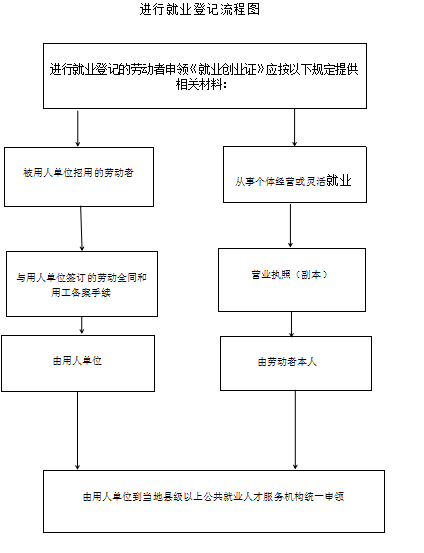 　　五、办理时限 　　办理时限为5个工作日。 　　六、办理地点 兴县创业就业服务中心七、办理结果告知方式：电话告知 八、咨询电话：0358-6322053